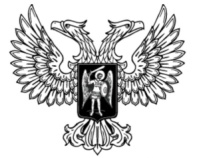 ДонецкАЯ НароднАЯ РеспубликАЗАКОНО ВНЕСЕНИИ ИЗМЕНЕНИЙ В ЗАКОНДОНЕЦКОЙ НАРОДНОЙ РЕСПУБЛИКИ«О РЫНКАХ И РЫНОЧНОЙ ДЕЯТЕЛЬНОСТИ»Принят Постановлением Народного Совета 11 августа 2017 годаСтатья 1Внести в Закон Донецкой Народной Республики от 8 апреля 2016 года 
№ 121-IНС «О рынках и рыночной деятельности» (опубликован на официальном сайте Народного Совета Донецкой Народной Республики 
27 апреля 2016 года) следующие изменения:1) в абзаце третьем статьи 7 слова «экономического развития» заменить словами «промышленности и торговли»;2) в пункте 2 статьи 8 слова «экономического развития» заменить словами «промышленности и торговли»;3) в части 2 статьи 9 слова «экономического развития» заменить словами «промышленности и торговли»;4) в частях 3, 4 статьи 10 слова «экономического развития» заменить словами «промышленности и торговли»;5) в пункте 2 части 1, пункте 8 части 2 статьи 11 слова «экономического развития» заменить словами «промышленности и торговли».Глава Донецкой Народной Республики				                   А.В.Захарченког. Донецк22 августа 2017 года№ 194-IНС 